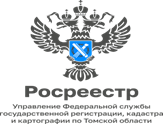 19.06.2023 «Горячая линия»  Управления Росреестра по Томской области  состоится  20 июня 2023 20 июня  2023  с 10:00 до 13:00  в Управлении Росреестра по Томкой области состоится «горячая телефонная линия» по теме: «Особенности оформления и переоформления лицензии на геодезическую и картографическую деятельность», в ходе которой будет акцентировано внимание субъектов геодезической и картографической деятельности на основных изменениях действующего законодательства и вопросах их практической реализации:Перечень документов необходимых для получения (переоформления) лицензии.Особенности лицензирования геодезической и картографической деятельности в 2023 году.Перечень нормативных правовых актов, содержащих обязательные требования в области геодезии и картографии.Реализуемые в 2023 году контрольно-надзорные и профилактические мероприятия в области геодезии и картографии.Порядок досудебного обжалования решений контрольного (надзорного) органа.На эти и другие вопросы ответит главный специалист-эксперт отдела землеустройства и мониторинга земель, кадастровой оценки недвижимости, геодезии и картографии  Крупиненко Татьяна Владимировна по телефону: 8(3822) 51-36-22